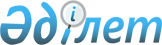 О государственном и гарантированном государством заимствовании и долге
					
			Утративший силу
			
			
		
					Закон Республики Казахстан от 2 августа 1999 г. N 464. Утратил силу с 1 января 2005 года - Бюджетным кодексом Республики Казахстан от 24 апреля 2004 г. N 548 (K040548)



 


      Сноска. По всему тексту Закона слова "Министерства финансов Республики Казахстан", "Министерство финансов Республики Казахстан", "Министерством финансов Республики Казахстан", "Министерстве финансов Республики Казахстан", "Министерству финансов Республики Казахстан" заменены словами "уполномоченного органа по исполнению бюджета", "уполномоченный орган по исполнению бюджета", "уполномоченным органом по исполнению бюджета", "уполномоченном органе по исполнению бюджета", "уполномоченному органу по исполнению бюджета" - Законом РК от 2 июля 2003 года N 


 443 


 .






      Настоящий Закон регулирует отношения, возникающие в процессе государственного заимствования уполномоченными органами Республики Казахстан и негосударственного заимствования резидентами Республики Казахстан, обеспечиваемого государственными гарантиями, а также в процессе управления государственным и гарантированным государством долгом.




 


Глава 1. Общие положения






      


Статья 1. Основные понятия





 



      В настоящем Законе используются следующие понятия:



      1) аваль - вексельная гарантия, при которой лицо, ее совершившее, принимает на себя обязательство по осуществлению платежа по векселю (полностью или в части) за другое лицо, обязанное по векселю;



      2) валовый внешний долг - сумма на определенную дату полученных (освоенных) и непогашенных государственных и негосударственных внешних займов, а также долговых обязательств резидентов Республики Казахстан по контрактам с нерезидентами Республики Казахстан;



      3) внешний заем - отношения займа, в которых заимодателем выступает нерезидент Республики Казахстан, а заемщиком - Правительство Республики Казахстан или резидент Республики Казахстан;



      4) внешний государственный долг - составная часть государственного долга по внешним государственным займам и другим долговым обязательствам Правительства и Национального банка Республики Казахстан перед кредиторами-нерезидентами Республики Казахстан;



      5) внутренний заем - отношения займа, в которых заимодателем выступает резидент Республики Казахстан, а заемщиком - Правительство Республики Казахстан или резидент Республики Казахстан;



      6) внутренний государственный долг - составная часть государственного долга по внутренним государственным займам и другим долговым обязательствам Правительства Республики Казахстан, местных исполнительных органов и Национального банка Республики Казахстан перед кредиторами-резидентами Республики Казахстан;



      7) выпуск государственных эмиссионных ценных бумаг - процесс принятия решения и юридического оформления долговых обязательств Правительства Республики Казахстан, местных исполнительных органов или Национального банка Республики Казахстан в виде совокупности ценных бумаг, предлагаемых заимодателям, обеспечивающих одинаковые права владельцам и имеющих одинаковые условия размещения, погашения и обслуживания;



      8) государственная (правительственная, суверенная) гарантия Республики Казахстан - обязательство Правительства Республики Казахстан перед кредитором полностью или частично погасить задолженность в случае неуплаты заемщиком-резидентом Республики Казахстан причитающейся с него суммы в установленный срок;



      9) гарантированный государством долг - сумма на определенную дату полученных и непогашенных негосударственных займов, имеющих государственные гарантии Республики Казахстан;



      10) гарантированный государством заем - негосударственный заем, по которому имеется государственная гарантия Республики Казахстан;



      11) государственный долг - сумма правительственного долга, долга Национального банка Республики Казахстан и местных исполнительных органов на определенную дату;



      12) государственный заем - отношения займа, в которых заемщиком выступает Национальный банк Республики Казахстан, Правительство или местный исполнительный орган Республики Казахстан;



      13) государственная эмиссионная ценная бумага - эмиссионная ценная бумага, удостоверяющая имущественные права ее держателя в отношениях займа, в которых заемщиком выступает Правительство Республики Казахстан, местный исполнительный орган или Национальный банк Республики Казахстан;



      14) денежный рынок - рынок краткосрочных (до одного года), ликвидных финансовых инструментов;



      15) договор (соглашение) о займе - документ, фиксирующий правоотношения, в силу которых заемщик получает средства займа и несет обязательства перед заимодателем по их возврату и по выплате вознаграждения (интереса), а также других выплат, связанных с займом;



      16) долг Национального банка Республики Казахстан - сумма полученных и непогашенных Национальным банком Республики Казахстан государственных займов, а также отнесенных законодательными актами на долг Национального Банка Республики Казахстан долговых обязательств на определенную дату;



      17) заимствование - процесс, включающий в себя процедуры принятия решения о необходимости привлечения заемных средств, определения порядка и условий привлечения, использования, погашения и обслуживания займа, процедуры переговоров, обеспечения и гарантий исполнения обязательств, оформления и подписания соответствующих документов по займу, ратификацию договора займа (при государственном внешнем заимствовании), получение, использование средств займа, погашение и обслуживание займа, включая процедуры учета, контроля и анализа исполнения обязательств сторонами;



      18) банковская гарантия - обязательство банка (банков) второго уровня или иностранного банка (банков) перед уполномоченным органом по исполнению бюджета по погашению задолженности по негосударственному займу в случае неуплаты заемщиком причитающейся с него суммы по договору (соглашению) о займе в установленный срок;



      19) лимит долга местного исполнительного органа - планируемая в местном бюджете на соответствующий год фиксированная сумма полученных и непогашенных займов местного исполнительного органа, которую не должен превышать фактический долг местного исполнительного органа на заданную дату (на конец финансового года);



      20) лимит внешнего долга Национального банка Республики Казахстан - планируемая фиксированная сумма полученных и непогашенных внешних займов Национального банка Республики Казахстан, которую не должен превышать фактический внешний долг Национального банка Республики Казахстан на заданную дату (на конец финансового года);



      21) 


(исключен - Законом РК от 2 июля 2003 года N 


 443 


 )





      22) лимит правительственного долга - планируемая в республиканском бюджете на соответствующий год фиксированная сумма полученных и непогашенных правительственных займов, которую не должен превышать фактический долг Правительства Республики Казахстан на заданную дату (на конец финансового года);



      23) лимит предоставления государственных гарантий - фиксированная сумма, утверждаемая в составе республиканского бюджета на соответствующий финансовый год, в пределах которой могут быть выданы государственные гарантии Республики Казахстан;



      24) мониторинг долга - деятельность государства в лице уполномоченных им органов по отслеживанию, анализу и контролю процесса формирования, изменения и обслуживания долга;



      25) негосударственный заем - отношения займа, в которых заемщиком выступает резидент Республики Казахстан, за исключением Правительства Республики Казахстан, местных исполнительных органов и Национального банка Республики Казахстан;



      26) нефиксированная (плавающая) ставка вознаграждения (интереса) - ставка вознаграждения (интереса) по кредитам, займам или доход по ценным бумагам с вознаграждением (интересом), подверженная изменениям в зависимости от рыночной конъюнктуры;



      27) обслуживание долга - совокупные выплаты в определенном периоде времени вознаграждения (интереса), комиссионных, штрафов и иных платежей, вытекающих из условий заимствования;



      28) обслуживание займа - деятельность уполномоченного органа или банка по учету использования средств займа на счетах заемщика и осуществлению заемщиком платежей в погашение основного долга, вознаграждения (интереса), комиссионных и прочих платежей в соответствии с условиями займа;



      29) погашение долга - возврат (амортизация) заемщиком полученных сумм займов в установленном договорами (соглашениями) с кредиторами (заимодателями) порядке, выполнение в установленном порядке других составляющих долг обязательств;



      30) программные займы - займы, предоставляемые Правительству Республики Казахстан или Национальному банку Республики Казахстан международными финансовыми организациями на условиях выполнения согласованных с Правительством Республики Казахстан и Национальным банком Республики Казахстан мероприятий по развитию и реформированию экономики Республики Казахстан;



      31) размещение государственных эмиссионных ценных бумаг - отчуждение государственных эмиссионных ценных бумаг Правительства Республики Казахстан, местных исполнительных органов или Национального банка Республики Казахстан первым владельцам путем заключения гражданско-правовых сделок;



      32) резиденты Республики Казахстан - юридические лица, созданные в соответствии с законодательством Республики Казахстан, с местом нахождения в Республике Казахстан, а также их филиалы и представительства, с местом нахождения в Республике Казахстан и за ее пределами;



      32-1) реструктуризация займа - изменение по соглашению сторон сроков, финансовых и иных условий исполнения ими обязательств по договору (соглашению) о займе;



      33) рынок ссудного капитала - система экономических отношений, обеспечивающих аккумуляцию свободных денег, превращение их в ссудный капитал и его перераспределение между участниками процесса воспроизводства, осуществляющих свою деятельность в разных странах;



      34) ссудный капитал - денежный капитал, предоставляемый на условиях возвратности за плату в виде вознаграждения (интереса);



      35) сумма основного долга - подлежащая погашению сумма полученного и невозвращенного кредитору займа без учета начисляемых по ней сумм вознаграждения (интереса), комиссионных и штрафов. 




      Сноска. В статью 1 внесены изменения и дополнения - Законами Республики Казахстан от 6 ноября 2001 года N 


 252 


 ; от 2 июля 2003 года N 


 443 


 ; Законом Республики Казахстан от 9 июля 2003 года 


 N 482 


.






      


Статья 2. Объекты регулирования настоящего Закона





 



      Объектами регулирования данного Закона являются заимствование, осуществляемое Правительством Республики Казахстан, местными исполнительными органами и Национальным банком Республики Казахстан, заимствование, осуществляемое резидентами Республики Казахстан, обеспечиваемое государственными гарантиями Республики Казахстан, а также управление образуемым в результате такого заимствования государственным и гарантированным государством долгом.




 


      Статья 3. Законодательство Республики Казахстан о






                государственном и гарантированном государством






                заимствовании и долге





 



      Законодательство Республики Казахстан о государственном и гарантированном государством заимствовании и долге основывается на 
 Конституции 
 Республики Казахстан и состоит из норм Гражданского 
 кодекса 
 Республики Казахстан, настоящего Закона и иных нормативных правовых актов.



      Если международным договором, ратифицированным Республикой Казахстан, установлены иные правила, чем те, которые предусмотрены законодательством Республики Казахстан о государственном и гарантированном государством заимствовании и долге, то применяются правила международного договора.



      Заимствование местных исполнительных органов регулируется исключительно законодательством Республики Казахстан.



      Негосударственное заимствование регулируется настоящим Законом, другими законодательными актами Республики Казахстан и нормативными правовыми актами Правительства Республики Казахстан и Национального банка Республики Казахстан.




 


      Статья 4. Полномочия государственных органов в области






                заимствования и управления долгом





 



      1. Парламент Республики Казахстан осуществляет возложенные на него Конституцией Республики Казахстан и иными законодательными актами Республики Казахстан полномочия по утверждению республиканского бюджета и ратификации международных договоров по вопросам государственных займов. 



      2. Правительство Республики Казахстан: 



      1) принимает решения о необходимости привлечения Правительством Республики Казахстан займов, предоставления государственных гарантий по негосударственным займам резидентов Республики Казахстан; 



      2) устанавливает компетенцию центральных и местных исполнительных органов в области государственного и гарантированного государством заимствования и управления государственным и гарантированным государством долгом; 



      3) определяет порядок заключения Правительством и местными исполнительными органами Республики Казахстан договоров (соглашений) о займе, выпуска, размещения, обслуживания и погашения ими государственных эмиссионных ценных бумаг отдельно по каждому виду государственных эмиссионных ценных бумаг, отбора инвестиционных проектов для предоставления государственных гарантий, предоставления Правительством Республики Казахстан государственных гарантий по негосударственным займам, порядок получения, использования, погашения и обслуживания государственных и гарантированных государством займов, их регистрации и учета, порядок мониторинга и управления государственным и гарантированным государством долгом; 



      4) разрабатывает и вносит на рассмотрение Парламента Республики Казахстан и Президента Республики Казахстан проекты законодательных и иных нормативных правовых актов Республики Казахстан по заимствованию Правительством и местными исполнительными органами Республики Казахстан, управлению государственным и гарантированным государством долгом. 



      3. Национальный банк Республики Казахстан: 



      1) принимает решения о необходимости привлечения государственных займов Национальным банком Республики Казахстан, в том числе, по согласованию с Правительством Республики Казахстан, внешних займов; 



      2) определяет финансовые условия привлечения таких займов; 



      3) заключает договоры (соглашения) по таким займам; 



      4) выпускает государственные эмиссионные ценные бумаги Национального банка Республики Казахстан; 



      5) получает, использует, погашает и обслуживает займы Национального банка Республики Казахстан, осуществляет покупку и продажу эмитированных им государственных эмиссионных ценных бумаг на организованном рынке ценных бумаг, мониторинг и управление долгом Национального банка Республики Казахстан; 



      6) осуществляет обязательную для всех резидентов Республики Казахстан регистрацию договоров о негосударственных внешних займах, не имеющих государственных гарантий, и дальнейший их мониторинг, а также формирует оценку валового внешнего долга Республики Казахстан. 



      4. Уполномоченный орган по исполнению бюджета: 



      1) 


(исключен - Законом РК от 2 июля 2003 года N 


 443 


 )





      2) определяет финансовые условия правительственных займов, согласовывает привлечение займов местными исполнительными органами; 



      3) по поручению Правительства Республики Казахстан ведет переговоры, подписывает договоры правительственных займов, выпускает государственные эмиссионные ценные бумаги Правительства Республики Казахстан, предоставляет государственные гарантии по негосударственным займам резидентов Республики Казахстан; 



      4) получает, использует, погашает и обслуживает правительственные займы, осуществляет покупку и продажу эмитированных им государственных эмиссионных ценных бумаг на организованном рынке ценных бумаг и управление правительственным долгом; 



      5) обеспечивает выполнение обязательств по государственным гарантиям негосударственных займов резидентов Республики Казахстан; 



      6) по согласованию с уполномоченным государственным органом по регулированию и надзору финансового рынка и финансовых организаций уполномачивает банки второго уровня на обслуживание правительственных и негосударственных внешних займов, имеющих государственные гарантии; 



      7) осуществляет регистрацию всех государственных займов и государственных гарантий, мониторинг и управление государственным и гарантированным государством долгом; 



      8) 


(исключен - Законом РК от 2 июля 2003 года N 


 443 


 ).





      4-1. Уполномоченный орган по бюджетному планированию:



      1) участвует в разработке политики государственного и гарантированного государством заимствования и долга;



      2) осуществляет планирование и анализ государственного и гарантированного государством заимствования и долга.


      





      5. Местный представительный орган принимает решения о необходимости и условиях привлечения займов местным исполнительным органом. 



      6. Местный исполнительный орган: 



      1) вносит в местный представительный орган предложения о необходимости привлечения внутренних займов для финансирования местных инвестиционных проектов, а также на другие цели, предусмотренные бюджетным законодательством Республики Казахстан;



      2) проводит переговоры, согласование, оформление и подписание займов местного исполнительного органа, выпускает государственные эмиссионные ценные бумаги; 



      3) по согласованию с уполномоченным государственным органом по регулированию и надзору финансового рынка и финансовых организаций определяет банки второго уровня, привлекаемые для обслуживания внутренних займов местного исполнительного органа; 



      4) в порядке исполнения местного бюджета получает и использует средства займов местного исполнительного органа, погашает и обслуживает такие займы, осуществляет покупку и продажу эмитированных им государственных эмиссионных ценных бумаг на организованном рынке ценных бумаг; 



      5) регистрирует займы местного исполнительного органа и осуществляет мониторинг и управление долгом местного исполнительного органа; 



      6) вносит предложения в Правительство Республики Казахстан по вопросам заимствования местными исполнительными органами, управления государственным долгом и долгом местных исполнительных органов. 




      Сноска. В статью 4 внесены изменения и дополнения - Законами Республики Казахстан от 6 ноября 2001 года N 


 252 


 ; от 2 июля 2003 года N 


 443 


 ; от 10 июля 2003 года 


 N 483 


 (вводится в действие с 1 января 2004 года). 






 


      Статья 5. Публикация сведений о состоянии






                государственного и гарантированного






                государством долга





 



      Сведения о текущем состоянии государственного долга Республики Казахстан, о сумме средств, выплаченных в счет погашения государственного долга, а также о выданных государственных гарантиях Республики Казахстан и суммах средств, выплаченных по гарантиям, являются открытыми и подлежат ежеквартальному официальному опубликованию уполномоченным государственным органом в форме статистического отчета. 




 


Глава 2. Государственное заимствование и долг






      


Статья 6. Цели государственного заимствования





 



      Государственное заимствование в Республике Казахстан осуществляется Правительством Республики Казахстан, Национальным банком Республики Казахстан и местными исполнительными органами Республики Казахстан. 



      Заимствование Правительством Республики Казахстан осуществляется в целях финансирования дефицита республиканского бюджета. 



      Заимствование Национальным банком Республики Казахстан осуществляется в целях поддержки платежного баланса Республики Казахстан и пополнения золотовалютных активов Национального банка Республики Казахстан, а также на другие цели, определяемые проводимой в Республике Казахстан денежно-кредитной политикой.



      Государственное заимствование местными исполнительными органами осуществляется в целях финансирования местных инвестиционных проектов, а также в других целях, предусмотренных бюджетным законодательством Республики Казахстан.




      Сноска. В статью 6 внесены изменения и дополнения - Законами Республики Казахстан от 6 ноября 2001 года N 


 252 


 ; от 2 июля 2003 года N 


 443 


 .






      


Статья 7. Виды и формы государственных займов



     1. Государственные займы по отношению к заемщику подразделяются на:



     1) займы Правительства Республики Казахстан;



     2) займы Национального банка Республики Казахстан;



     3) займы местных исполнительных органов Республики Казахстан.



     2. По рынкам ссудного капитала государственные займы делятся на:



     1) внешние государственные займы;



     2) внутренние государственные займы.



     3. По форме заимствования государственные займы делятся на:



     1) эмиссию государственных ценных бумаг;



     2) заключение договоров (соглашений) о займе.



     4. Государственные эмиссионные ценные бумаги по сроку действия подразделяются на:



     1) краткосрочные, со сроком обращения до 1 года;



     2) среднесрочные, со сроком обращения от 1 до 10 лет;



     3) долгосрочные, со сроком обращения свыше 10 лет.



     Государственные эмиссионные ценные бумаги могут выпускаться в документарной и бездокументарной форме. Государственные эмиссионные ценные бумаги на предъявителя могут выпускаться только в документарной форме.



     Государственные эмиссионные ценные бумаги могут выпускаться по номинальной и дисконтированной стоимости, с фиксированной и нефиксированной (плавающей) ставкой вознаграждения (интереса).




 


      Статья 8. Порядок привлечения государственных займов





 



      1. Порядок проведения переговоров, подписания договоров (соглашений) о займе Правительства Республики Казахстан, порядок выпуска, размещения, обращения, погашения и обслуживания государственных эмиссионных ценных бумаг, эмитируемых от его имени, устанавливаются Правительством Республики Казахстан.



      Привлечение займов от имени Правительства Республики Казахстан осуществляется уполномоченным органом по исполнению бюджета на основании решения Правительства Республики Казахстан по каждому отдельному договору (соглашению) о займе или виду государственных эмиссионных ценных бумаг.



      Эмитентом государственных ценных бумаг Правительства Республики Казахстан является уполномоченный орган по исполнению бюджета, которое определяет объемы, сроки и условия каждой эмиссии таких государственных ценных бумаг.



      2. Порядок привлечения займов Национальным банком Республики Казахстан определяется законодательством о Национальном банке Республики Казахстан.



      3. Привлечение займа местным исполнительным органом в форме заключения договора (соглашения) о займе производится с обязательной правовой экспертизой договора (соглашения) о займе местных исполнительных органов, осуществляемой Министерством юстиции Республики Казахстан, и финансовой экспертизой условий займа, осуществляемой уполномоченным органом по исполнению бюджета.



      При положительных результатах экспертизы Министерства юстиции и уполномоченного органа по исполнению бюджета, привлечение займа местного исполнительного органа Республики Казахстан, включая проведение переговоров, оформление и подписание договоров (соглашений)о займе осуществляется местным исполнительным органом.



      Привлечение займа местным исполнительным органом в форме эмиссии государственных эмиссионных ценных бумаг производится в установленном Правительством Республики Казахстан порядке, при обязательном согласовании с уполномоченным органом по исполнению бюджета сроков, финансовых и иных условий каждой эмиссии государственных эмиссионных ценных бумаг.




      Сноска. Статья 8 с изменениями и дополнениями - Законом Республики Казахстан от 6 ноября 2001 года N 


 252 


 .






 


      Статья 9. Ограничения государственного заимствования





 



      1. Государственное заимствование Правительством Республики Казахстан ограничивается установленными Законом Республики Казахстан о республиканском бюджете на соответствующий год лимитом правительственного долга и объемом средств, направляемых на обслуживание правительственного долга.



      2. Государственное внешнее заимствование Национальным банком Республики Казахстан ограничивается лимитом внешнего долга Национального банка Республики Казахстан, который устанавливается на уровне не более 50 процентов его чистых золотовалютных активов, кроме случаев привлечения Национальным банком Республики Казахстан программных займов от международных финансовых организаций.



      3. Государственное заимствование местным исполнительным органом ограничивается установленными лимитом долга местного исполнительного органа на конец соответствующего финансового года и объемом средств местного бюджета, направляемых на погашение и обслуживание долга местного исполнительного органа.



      Лимит долга местного исполнительного органа не должен превышать 25 процентов доходов местного бюджета на соответствующий финансовый год. Объем расходов на погашение и обслуживание долга местного исполнительного органа не должен превышать 10 процентов доходов местного бюджета на соответствующий год.



      Не допускается привлечение местными исполнительными органами внешних займов.




      Сноска. В статью 9 внесены изменения и дополнения - Законом РК от 2 июля 2003 года N 


 443 


 .






 


      Статья 10. Порядок использования государственных займов





 



      1. Средства, полученные по правительственным займам, направляются на финансирование дефицита республиканского бюджета и используются в порядке исполнения республиканского бюджета на соответствующий год.



      2. Средства, полученные по займам Национального банка Республики Казахстан, используются на цели поддержки платежного баланса Республики Казахстан и пополнения золотовалютных активов Национального банка Республики Казахстан в порядке, установленном законодательством о Национальном банке Республики Казахстан.



      3. Средства, полученные по займам местного исполнительного органа, направляются на финансирование местных инвестиционных проектов, а также на другие цели, предусмотренные бюджетным законодательством Республики Казахстан, и используются в порядке исполнения местного бюджета на соответствующий год.



      За использованием средств займа местного исполнительного органа осуществляется контроль в порядке, устанавливаемом Правительством Республики Казахстан.




      Сноска. В статью 10 внесены изменения и дополнения - Законами Республики Казахстан от 6 ноября 2001 года N 


 252 


 ; от 2 июля 2003 года N 


 443 


 .






 


      Статья 11. Погашение и обслуживание государственного






                 долга, покупка государственных эмиссионных






                 ценных бумаг на организованном рынке ценных






                 бумаг





 



      1. Погашение и обслуживание правительственного долга Республики Казахстан, покупка эмитированных уполномоченным органом по исполнению бюджета государственных эмиссионных ценных бумаг на организованном рынке ценных бумаг осуществляются уполномоченным органом по исполнению бюджета за счет средств, предусмотренных в Законе Республики Казахстан о республиканском бюджете на соответствующий год через Национальный банк Республики Казахстан.



      2. Погашение и обслуживание долга Национального Банка Республики Казахстан, покупка эмитированных им государственных эмиссионных ценных бумаг на организованном рынке ценных бумаг осуществляется Национальным Банком Республики Казахстан за счет активов, находящихся в его распоряжении.



      3. Погашение и обслуживание государственного долга местного исполнительного органа Республики Казахстан, покупка эмитированных им государственных эмиссионных ценных бумаг на организованном рынке ценных бумаг осуществляются им за счет средств, предусмотренных в местном бюджете на соответствующий год, через привлекаемые местным исполнительным органом по согласованию с Национальным Банком Республики Казахстан банки второго уровня.




      Сноска. Статья 11 с изменениями и дополнениями - Законом Республики Казахстан от 6 ноября 2001 года N 


 252 


 .






 


      Статья 12. Учет государственного долга





 



      Все государственные займы подлежат регистрации и учету в уполномоченном органе по исполнению бюджета в порядке, установленном Правительством Республики Казахстан.



      Для учета государственного долга Республики Казахстан Национальный банк Республики Казахстан и местные исполнительные органы в согласованном порядке представляют уполномоченному органу по исполнению бюджета информацию об условиях, получении, обслуживании и погашении своих займов.




 


      Статья 13. Обязательства Республики Казахстан по






                 погашению и обслуживанию государственного






                 долга





 



      1. Правительство Республики Казахстан несет обязательства по погашению и обслуживанию правительственного долга, которые обеспечиваются средствами республиканского бюджета Республики Казахстан.



      2. Национальный банк Республики Казахстан несет обязательства по погашению и обслуживанию долга Национального банка Республики Казахстан, которые обеспечиваются всеми активами, находящимися в его распоряжении.



      3. Местные исполнительные органы несут обязательства по погашению и обслуживанию их долга, которые обеспечиваются имуществом, финансовыми ресурсами и другими активами, находящимися в распоряжении местных исполнительных органов на правах собственности.



      4. Государственный долг считается погашенным при возврате кредиторам суммы основного долга и выплате в полном объеме платежей по обслуживанию долга.



      Правительство Республики Казахстан, Национальный банк Республики Казахстан и местные исполнительные органы имеют право досрочного погашения обязательств по договору (соглашению) о займе, досрочного выкупа государственных эмиссионных ценных бумаг в случае, если это предусмотрено условиями такого договора (соглашения), условиями выпуска таких бумаг.




      Сноска. Статья 13 с изменениями - Законом Республики Казахстан от 6 ноября 2001 года N 


 252 


 .






 


      Статья 14. Управление государственным долгом





 



      Управление государственным долгом включает в себя:



      1) ежегодную оценку состояния и прогноз на предстоящий трехлетний период государственного и гарантированного государством заимствования и долга с ежегодным уточнением и определением показателей, в соответствии с которыми устанавливаются объемы погашения и обслуживания, лимиты правительственного долга и долга местных исполнительных органов, предоставления государственных гарантий. Подготовка этого документа осуществляется уполномоченным органом по бюджетному планированию совместно с уполномоченным органом по исполнению бюджета и Национальным Банком Республики Казахстан на основе среднесрочного прогноза экономического развития страны, объемов и структуры накопленного государственного и гарантированного государством долга, прогнозов изменений на рынках ссудного капитала;



      2) осуществляемое уполномоченным органом по исполнению бюджета определение объемов, форм и условий заимствования Правительством Республики Казахстан, лимитов и объемов погашения и обслуживания правительственного долга, лимитов долга местных исполнительных органов, утверждаемых в республиканском и местных бюджетах на соответствующий год. По займам Национального банка Республики Казахстан эти процедуры осуществляются Национальным банком Республики Казахстан;



      3) регистрацию уполномоченным органом по исполнению бюджета займов Национального банка Республики Казахстан, Правительства и местных исполнительных органов Республики Казахстан, контроль и мониторинг условий правительственных займов и займов местных исполнительных органов и их изменений;



      4) осуществляемый уполномоченным органом по исполнению бюджета контроль и мониторинг получения, погашения и обслуживания займов Правительства Республики Казахстан и местных исполнительных органов, государственного долга Республики Казахстан;



      5) подготовку и реализацию мероприятий по оптимизации структуры долга, в том числе по государственным ценным бумагам, по покупке и продаже эмитентом государственных эмиссионных ценных бумаг на организованном рынке ценных бумаг, по реструктуризации государственного долга, управлению рисками государственного заимствования.




      Сноска. В статья 14 внесены изменения и дополнения - Законами Республики Казахстан от 6 ноября 2001 года N 


 252 


 ; от 2 июля 2003 года N 


 443 


 .






 


Глава 3. Гарантированное государством






заимствование и долг






 


      Статья 15. Негосударственное заимствование





 



      1. Негосударственное заимствование осуществляется резидентами Республики Казахстан самостоятельно в любом размере, в любой валюте и в любой форме с учетом ограничений, установленных законодательством Республики Казахстан.



      Государственные учреждения и казенные предприятия не вправе осуществлять негосударственное заимствование.



      2. Негосударственные займы могут привлекаться юридическими лицами под государственные гарантии Республики Казахстан. Негосударственные займы, привлекаемые под государственные гарантии, должны иметь форму договора (соглашения) о займе.




      Сноска. Статья 15 с дополнениями - Законом Республики Казахстан от 6 ноября 2001 года N 


 252 


 .






 


      Статья 16. Предоставление государственных гарантий





 



      Государственные гарантии предоставляются кредиторам в качестве обеспечения выполнения резидентами Республики Казахстан обязательств по полученным ими негосударственным займам.



      Исключительным правом предоставления гарантий от имени Республики Казахстан по займам обладает Правительство Республики Казахстан.



      Национальный банк Республики Казахстан, местные исполнительные органы не вправе выдавать гарантии по займам от имени Республики Казахстан.



      По поручению Правительства Республики Казахстан предоставление государственных гарантий осуществляется уполномоченным органом по исполнению бюджета.




      Сноска. В статью 16 внесены изменения - Законом РК от 2 июля 2003 года N 


 443 


 .






 


      Статья 17. Обязательства Правительства Республики






                 Казахстан по выполнению государственных






                 гарантий





 



      Правительство Республики Казахстан несет обязательства по выполнению государственных гарантий в случае неуплаты заемщиком причитающихся с него платежей согласно договору (соглашению) о займе.



      Обязательства Правительства Республики Казахстан по выполнению государственной гарантии прекращаются в случае уплаты заемщиком причитающихся с него согласно договору (соглашению) о займе сумм или в случае выплаты Правительством Республики Казахстан сумм, причитающихся с заемщика, согласно действующей государственной гарантии займа, а также в других случаях, предусмотренных законодательством и международными договорами Республики Казахстан.




 


      Статья 18. Ограничения предоставления государственных






                 гарантий





 



      Государственные гарантии предоставляются в пределах лимита, устанавливаемого Законом Республики Казахстан о республиканском бюджете на соответствующий год.



      Объем лимита предоставления государственных гарантий может быть использован только в пределах соответствующего года, на который установлен данный лимит.



      Государственные гарантии не могут предоставляться в качестве обеспечения займов местных исполнительных органов.




      Сноска. Статья 18 с дополнениями - Законом РК от 2 июля 2003 года N 


 443 


 .






 


     Статья 19. Условия предоставления государственных






                 гарантий





 



      Государственные гарантии предоставляются на основании постановлений Правительства Республики Казахстан по каждому инвестиционному проекту.



      Предоставление государственных гарантий осуществляется на условиях возвратности заемщиком бюджетных средств, расходуемых Правительством Республики Казахстан при выполнении обязательств гаранта, и требований в соответствии со статьей 20 настоящего Закона.



      За предоставление государственной гарантии по негосударственному займу взимается с конечного заемщика предварительная единовременная плата (сбор) в размере 0,2 процента от суммы государственной гарантии для юридических лиц, образованных со стопроцентным участием государства, и в размере 2 процентов от суммы государственной гарантии для прочих юридических лиц.




 


     Статья 20. Требования, предъявляемые к лицам,






                 претендующим на получение государственной






                 гарантии





 



      1. К юридическим лицам, претендующим на получение государственной гарантии по займам, в которых эти юридические лица выступают в качестве заемщика, предъявляются следующие требования:



      1) быть резидентом Республики Казахстан, осуществляющим предпринимательскую деятельность;



      2) осуществлять реализацию проектов, включенных в перечень инвестиционных проектов, предлагаемых к финансированию за счет средств негосударственных займов под государственные гарантии Республики Казахстан на соответствующий период;



      3) иметь банковскую гарантию, удовлетворяющую требованиям обеспечения возвратности займов, устанавливаемым уполномоченным органом по исполнению бюджета по согласованию с уполномоченным органом в области банковского надзора;



      3-1) иметь положительное заключение отраслевого уполномоченного органа;



      3-2) иметь положительное заключение уполномоченного органа по исполнению бюджета;



      3-3) иметь положительное заключение уполномоченного органа по экономическому планированию;



      3-4) иметь положительное заключение уполномоченного органа по бюджетному планированию;



      4) не иметь задолженности по погашению и обслуживанию ранее полученных под государственные гарантии негосударственных займов, сроки платежей по которым наступили, а также иной просроченной задолженности перед кредиторами;



      5) обеспечить обязательства по софинансированию предлагаемого инвестиционного проекта в случае привлечения займа, не покрывающего общую стоимость проекта.



      Юридические лица, претендующие на получение государственной гарантии, представляют заявку в уполномоченный орган по экономическому планированию, а также необходимую документацию в отраслевой уполномоченный орган и уполномоченный орган по исполнению бюджета для подготовки ими заключений. При этом отраслевой уполномоченный орган и уполномоченный орган по исполнению бюджета обязаны направить соответствующие заключения юридическим лицам, представившим документацию, и в уполномоченный орган по экономическому планированию, который осуществляет свод и экономический анализ представленных заключений.



      2. Правительством Республики Казахстан могут устанавливаться дополнительные требования, предъявляемые к лицам, претендующим на получение государственной гарантии, в зависимости от условий негосударственного займа и риска инвестиционного проекта.




      Сноска. В статью 20 внесены изменения и дополнения - Законами РК от 6 ноября 2001 года N 


 252 


 ; от 2 июля 2003 года N 


 443 


 .      






 


      Статья 21. Отбор инвестиционных проектов для






                 предоставления государственных гарантий





 



      Отбор инвестиционных проектов для предоставления государственных гарантий производится путем ежегодного формирования уполномоченным органом по экономическому планированию перечня инвестиционных проектов, предлагаемых к финансированию за счет средств негосударственных займов под государственные гарантии Республики Казахстан в порядке, установленном Правительством Республики Казахстан.



      Перечень инвестиционных проектов, предлагаемых к финансированию за счет средств негосударственных займов под государственные гарантии Республики Казахстан, утверждается Правительством Республики Казахстан и подлежит опубликованию.




      Сноска. Статья 20 в новой редакции - Закона РК от 2 июля 2003 года N 


 443 


 .






 


     Статья 22. Форма государственной гарантии





 



      1. Государственная гарантия должна иметь форму:



      письменно оформленного договора о предоставлении государственной гарантии (договора гарантии), заключенного уполномоченным органом по исполнению бюджета с кредитором, либо



      письменного уведомления кредитора о принятии уполномоченным органом по исполнению бюджета обязательств гаранта по негосударственному займу (гарантийного обязательства).



      При наличии договора о предоставлении государственной гарантии Республики Казахстан по негосударственным внешним займам уполномоченный орган по исполнению бюджета в установленном законодательными актами порядке вправе авалировать обязательства заемщика. Аваль оформляется в виде подписи авалиста на векселе должника или добавочном листе к нему либо отдельным актом с указанием места, где он был дан.



      Государственной гарантией может быть признан только такой документ, который соответствует требованиям настоящей статьи и статье 23 настоящего Закона. Никакие акты или иные документы государственных органов Республики Казахстан и их должностных лиц не имеют юридической силы государственной гарантии.



      2. Договор гарантии вступает в силу со дня его подписания сторонами, если иное не предусмотрено договором.



      Гарантийное обязательство или аваль вступают в силу со дня их выдачи.



      3. Договор гарантии, гарантийное обязательство по каждому инвестиционному проекту, аваль по каждому обязательству заемщика подписывается Министром финансов Республики Казахстан.




 


     Статья 23. Содержание государственной гарантии






                 Республики Казахстан





 



      1. В договоре гарантии или гарантийном обязательстве указываются:



      1) реквизиты постановления Правительства Республики Казахстан, согласно которому предоставляется государственная гарантия;



      2) наименование и местонахождение заемщика;



      3) стороны договора (соглашения) о займе и содержание основного обязательства заемщика;



      4) гарантируемая сумма займа, прочие гарантируемые обязательства по займу, на которые распространяется действие выдаваемой государственной гарантии;



      5) срок действия государственной гарантии;



      6) должностное лицо, подписавшее договор гарантии (гарантийное обязательство).



      2. Для аваля в форме отметки на векселе должника указывается должностное лицо-авалист.



      3. При отсутствии в договоре гарантии, гарантийном обязательстве условий, предусмотренных подпунктами 4), 5) пункта 1 настоящей статьи, считается, что:



      1) государственная гарантия обеспечивает исполнение всех обязанностей должника по займу;



      2) государственная гарантия выдана на срок действия договора (соглашения) о займе.



      При отсутствии в договоре гарантии и гарантийном обязательстве требования, предусмотренного подпунктом 1) пункта 1 настоящей статьи, либо их подписании, а также авалировании обязательств заемщика неуполномоченным лицом в нарушение пункта 3 статьи 22 настоящего Закона государственная гарантия считается недействительной.




 


     Статья 24. Учет предоставления государственных гарантий






                 и гарантируемых ими займов





 



      Предоставляемые государственные гарантии и гарантируемые ими займы подлежат регистрации и учету в уполномоченном органе по исполнению бюджета.



      уполномоченный орган по исполнению бюджета осуществляет мониторинг и управление гарантированным государством долгом.




      Сноска. В статью 24 внесены изменения - Законом РК от 2 июля 2003 года N 


 443 


 .






 


     Статья 25. Исполнение государственной гарантии





 



      Если иное не предусмотрено условиями договора (соглашения) о займе, гарантия подлежит исполнению после наступления даты платежа, по требованию кредитора в случае, если обеспеченный гарантией заем не будет погашен заемщиком полностью или частично на день наступления срока платежа, и в пределах средств, предусмотренных республиканским бюджетом на соответствующий год.



      Правительство Республики Казахстан вправе осуществлять в соответствии с условиями договора (соглашения) о займе и с согласия кредитора досрочное погашение гарантированного государством займа за заемщика, признанного банкротом и (или) ликвидированного в соответствии с законодательством Республики Казахстан, путем исполнения государственной гарантии за счет средств, предусмотренных в республиканском бюджете на соответствующий финансовый год.




      Сноска. Статья 25 дополнена частью второй - Законом РК от 2 июля 2003 года N 


 443 


 .






 


      Статья 25-1. Реструктуризация гарантированных






                   государством займов





 



      Реструктуризация гарантированного государством займа осуществляется по соглашению кредитора и заемщика в случае принятия решения Правительством Республики Казахстан.



      При реструктуризации гарантированного государством займа по требованию кредиторов ранее выданная государственная гарантия может быть подтверждена Правительством Республики Казахстан или заменена. Гарантируемая при этом сумма займа не может превышать сумму займа по ранее выданной государственной гарантии. На вновь выданную государственную гарантию не распространяются ограничения, установленные в части первой статьи 18 настоящего Закона.




      Сноска. Закон дополнен новой статьей 25-1 Законом Республики Казахстан от 6 ноября 2001 года N 


 252 


 .






 


      Статья 25-2. Замена заемщика по гарантированному






                   государством займу



      Замена заемщика по гарантированному государством займу допускается по соглашению сторон договора (соглашения) о займе в случае принятия решения Правительства Республики Казахстан.



      В случае замены заемщика по гарантированному государством займу государственная гарантия может быть заменена или подтверждена уполномоченным органом по исполнению бюджета по требованию кредитора на основании решения Правительства Республики Казахстан.



      Гарантируемая при этом сумма займа не может превышать сумму займа по ранее выданной государственной гарантии. На вновь выданную государственную гарантию не распространяются ограничения, установленные частью первой статьи 18 настоящего Закона.




      Сноска. Закон дополнен новой статьей 25-2 Законом РК от 2 июля 2003 года N 


 443 


 .






 


      Статья 26. Основания прекращения действия






                 государственной гарантии





 



      Государственная гарантия прекращает свое действие, если:



      1) полностью исполнены заемщиком или гарантом обязательства по займу, гарантированному Правительством Республики Казахстан;



      2) истек указанный в договоре гарантии (гарантийном обязательстве) срок гарантии, если в нем не оговорено иное;



      3) в случаях, специально оговоренных в договоре (соглашении) о займе и (или) в договоре гарантии (гарантийном обязательстве);



      4) она заменена на новую при реструктуризации займа и (или) замене заемщика по гарантированному государством займу;



      5) Правительством Республики Казахстан осуществлено досрочное погашение гарантированного государством займа в соответствии с частью второй статьи 25 настоящего Закона.




      Сноска. В статью 26 внесены изменения и дополнения - Законами Республики Казахстан от 6 ноября 2001 года N 


 252 


 ; от 2 июля 2003 года N 


 443 


 .






 


      Статья 27. Ограничения на использование средств,






                 полученных под государственную гарантию





 



      Запрещается использование средств, полученных под государственную гарантию на цели, не предусмотренные договором (соглашением) о займе, а также на кредитование государственных органов Республики Казахстан.




 


      Статья 28. Контроль и ответственность за использование






                 средств, полученных по договору (соглашению)






                 о займе, имеющему государственную гарантию





 



      За использованием средств, полученных по договору (соглашению) о займе, имеющему государственную гарантию, осуществляется контроль в порядке, устанавливаемом Правительством Республики Казахстан.



      Заемщик по займу, имеющему государственную гарантию, и банк, предоставивший гарантию, несут ответственность, предусмотренную законодательством Республики Казахстан за нецелевое использование средств, полученных по займу, гарантированному Правительством Республики Казахстан, и за возврат средств, использованных для исполнения уполномоченным органом по исполнению бюджета обязательств по государственной гарантии в случае невыполнения заемщиком долговых обязательств по займу.




      Сноска. В статью 28 внесены изменения - Законом РК от 2 июля 2003 года N 


 443 


 .






 


Глава 4. Защита интересов кредиторов






 


      Статья 29. Недопустимость аннулирования или отсрочки






                 обязательства перед кредитором





 



      Обязательства перед кредитором, в том числе обязательства, вытекающие из государственных гарантий Республики Казахстан, не могут быть аннулированы или отсрочены в одностороннем порядке.




 


      Статья 30. Защита от незаконных действий






                 государственных органов и должностных лиц





 



      Акты государственных органов и их должностных лиц, принятые в нарушение законодательства Республики Казахстан и ухудшающие условия привлечения, использования или погашения государственных и гарантированных государством займов, не имеют юридической силы.




 


      Статья 31. Компенсация и возмещение убытков иностранным






                 кредиторам





 



      Иностранным кредиторам, чьим интересам в Республике Казахстан был причинен ущерб в результате войны или другого вооруженного конфликта, революции, чрезвычайного положения, гражданских столкновений или подобных обстоятельств, а также в связи с принятием незаконных нормативных правовых актов и судебных решений или осуществлением незаконных действий должностными лицами государственных органов, предоставляется режим не менее благоприятный, чем применяемый в отношении юридических и физических лиц Республики Казахстан при возмещении ущерба, понесенного ими в результате вышеуказанных обстоятельств, и (или) выплате компенсаций.




 


 Глава 5. Заключительные положения






 


      Статья 32. Разрешение споров





 



      1. Споры и разногласия, возникающие в связи с договорами (соглашениями) о займе, эмиссией государственных ценных бумаг, правительственными гарантиями или связанной с ними деятельностью, включая управление государственным, правительственным долгом, долгом местных исполнительных органов или гарантированным государством долгом, решаются, по возможности, путем переговоров либо, в соответствии с ранее согласованными процедурами разрешения споров, установленными в договорах (соглашениях) о займе, правилах выпуска государственных ценных бумаг.



      2. Если споры, указанные в пункте 1 настоящей статьи, не могут быть разрешены в течение трех месяцев со дня первого обращения одной стороны к другой, то любая из сторон спора вправе при наличии письменного согласия другой стороны обратиться для разрешения спора:



      1) в судебные органы Республики Казахстан, уполномоченные в соответствии с законодательством Республики Казахстан рассматривать подобные споры, или



      2) если участником выступает нерезидент - в один из следующих арбитражных органов:



      Международный центр по урегулированию инвестиционных споров (далее - Центр), созданный в соответствии с Конвенцией по урегулированию международных споров между государствами и гражданами других государств, открытой для подписания в Вашингтоне 18 марта 1965 года (Конвенция ИКСИД), если государство инвестора является участником этой Конвенции;



      дополнительное учреждение Центра (функционирующее по правилам дополнительного органа), если государство инвестора не является участником Конвенции ИКСИД;



      арбитражные органы, учреждаемые в соответствии с Арбитражным регламентом Комиссии Организации Объединенных Наций по международному торговому праву (ЮНСИТРАЛ);



      арбитражные органы при Арбитражном институте международной торговой палаты в Стокгольме.



      3. В случае, когда инициатором разрешения спора выступает уполномоченный государственный орган, а иностранный кредитор уклоняется от выбора той или иной процедуры рассмотрения споров, уполномоченный орган вправе передать рассмотрение спора в судебные органы Республики Казахстан по истечении трех месяцев с даты первого письменного обращения уполномоченного государственного органа к иностранному кредитору с целью мирного урегулирования спора.



      Суд, рассматривающий дело, прекращает его производство в случае предоставления иностранным кредитором письменного заявления о выборе иной процедуры разрешения спора, предусмотренной пунктом 2 настоящей статьи.



      4. Все остальные споры, не охватываемые рамками пункта 1 настоящей статьи, включая споры иностранного кредитора с юридическими лицами и гражданами Республики Казахстан, разрешаются судами Республики Казахстан в соответствии с законодательством Республики Казахстан, если иное не предусмотрено соглашением сторон.




 


      Статья 33. Ответственность за нарушение






                 законодательства по государственному и






                 гарантированному государством заимствованию и






                 долгу





 



      Нарушение настоящего Закона влечет ответственность в порядке, предусмотренном законами Республики Казахстан.




      Сноска. В статью 33 внесены изменения - Законом РК от 2 июля 2003 года N 


 443 


 .






 


      Статья 34. Порядок применения норм настоящего Закона к






                 правоотношениям, возникшим до его введения в






                 действие





 



      По правоотношениям, возникшим до введения в действие настоящего Закона и продолжающимся после его введения в действие, нормы настоящего Закона применяются в части, не противоречащей условиям договоров (соглашений) о займах, ранее подписанных и вступивших в силу в установленном законом порядке.


      Президент




      Республики Казахстан


					© 2012. РГП на ПХВ «Институт законодательства и правовой информации Республики Казахстан» Министерства юстиции Республики Казахстан
				